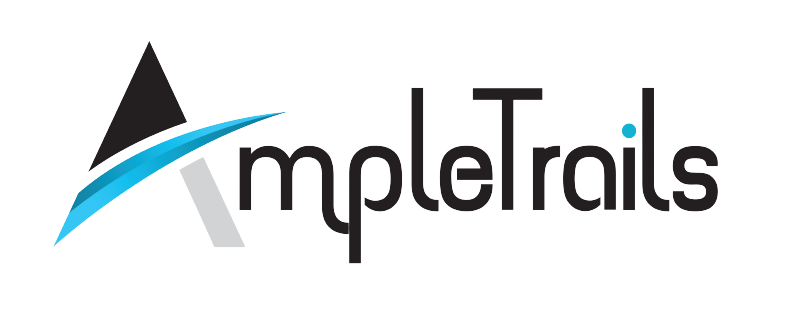 API to Get Commands For Device[GET] Example:http://localhost:6239/api/CommandsForDevice/GetCommands?ApiKey=352474294&CompanyID=ATC&DeviceSerial=1234100Parameters:http://localhost:6239/api/CommandsForDevice/GetCommands?ApiKey=352474294CompanyID=ATC DeviceSerial=1234100Response: {    "CommandID": "324",    "CommandType": "OpenDoorTemporary",    "CommandDuration": "10",    "DurationType_Minute_Seconds": "Seconds",    "CurrentDateTime": "03-19-2024 17:31:36",    "Status": "Success"}Note:     Response of "DurationType_Minute_Seconds": "Seconds" can be Minute or Seconds based on that we need to decide for how long the relay should be controlled. Response of "Status": "Success"  can be Success or Failed. That can be used to identify whether we are allowed not to use the API.Postman: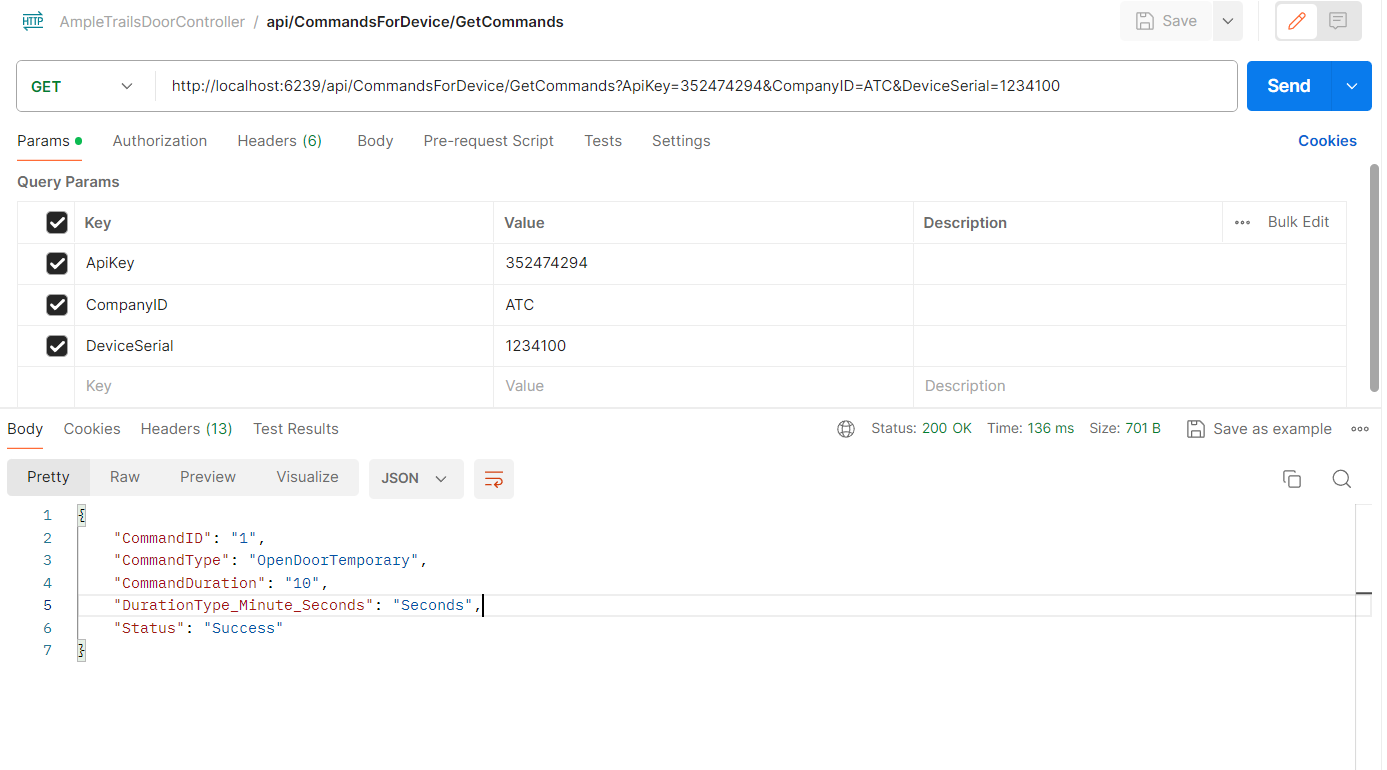 API To Save Events Handled by Controller[POST]Example:http://localhost:6239/api/DeviceEventsHandled/SaveLog?ApiKey=352474294&CompanyID=ATC&DeviceSerial=1234100&EventType=OpenDoorTemporary&EventDateTime=2024-01-20 14:21:00Parameters:http://localhost:6239/api/DeviceEventsHandled/SaveLog?ApiKey=352474294CompanyID=ATCDeviceSerial=1234100EventType=OpenDoorTemporaryEventDateTime=2024-01-20 14:21:00Response:{    "Status": "Success"}Postman: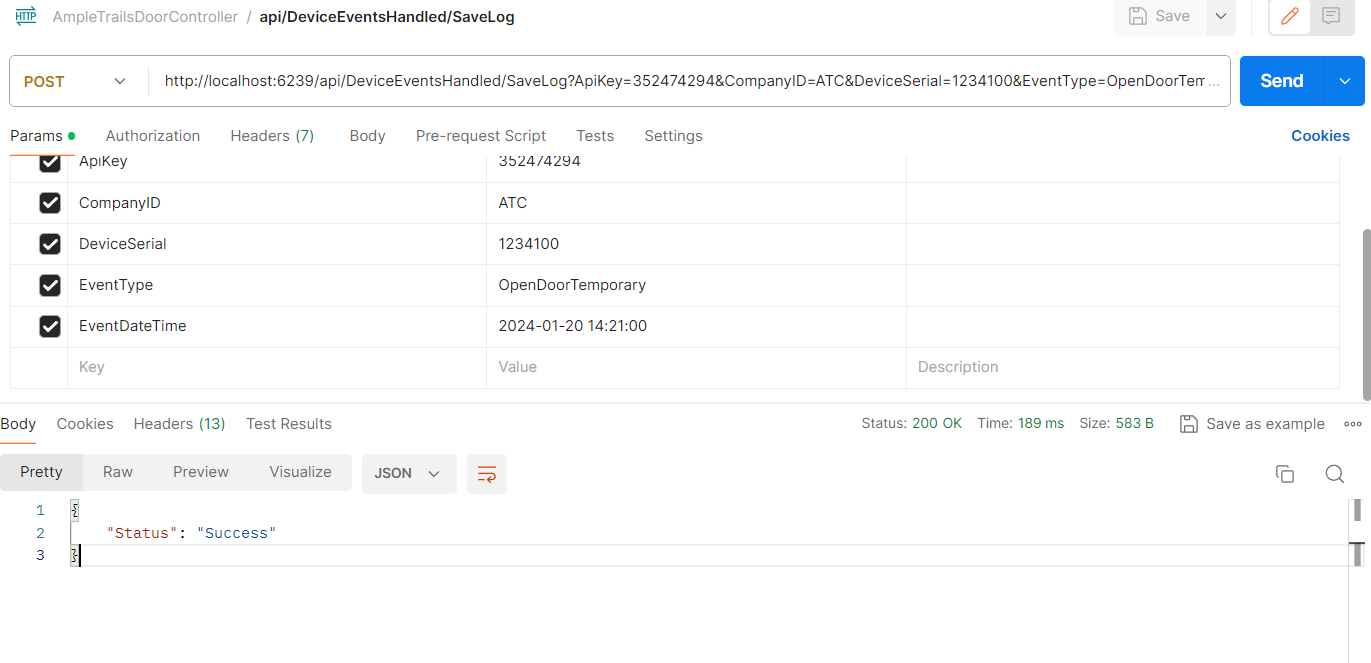 Update Status of Commands Completed[POST]Example:http://localhost:6239/api/UpdateCommandStatus/UpdateRecord?ApiKey=352474294&CompanyID=ATC&DeviceSerial=1234100&CommandID=1Parameters:http://localhost:6239/api/UpdateCommandStatus/UpdateRecord?ApiKey=352474294CompanyID=ATCDeviceSerial=1234100CommandID=1Response:{"Status":"Success"}Postman: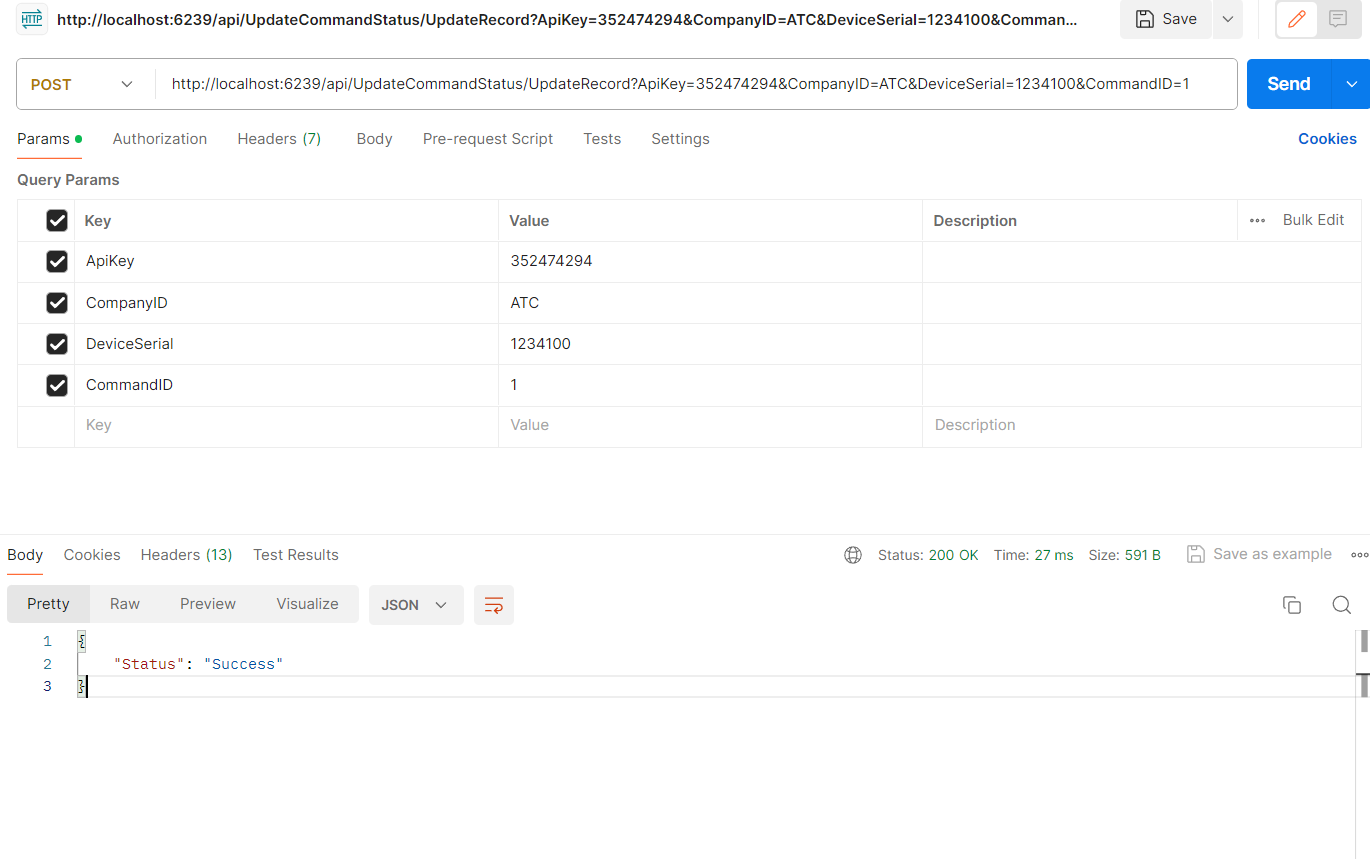 